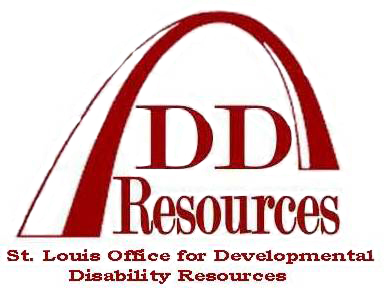 Notice of St. Louis Office for DD Resources Board MeetingWhen:		Thursday, June 11, 2020Time:		5:00 p.m. Location:	Our office is closed to visitors.  The general public can participate in the meeting by dialing (314) 758-0316.  Enter the conference ID: 915 970 418# Board members can participate in the meeting by clicking on the Teams link within the calendar invite.  If you have problems connecting, contact Nathan Patton at 314-207-5650MissionTo ensure individuals with developmental disabilities in the City of St. Louis have quality services, choices and full inclusion.St. Louis Office for Developmental Disability ResourcesJune 11, 2020AGENDARemarks from Visitors To ensure all questions are addressed by the Board of Directors, please email all comments/questions for the Board to rshapiro@stldd.org by 1:00pm on June 11, 2020. This information will be given to the Board to address during the appropriate time.Call Meeting to Order:  Bill Siedhoff, Board ChairpersonIntroductions:  Mission Moment: Epilepsy FoundationRecreation Council Approval of Minutes from last Board Meeting:   Bill Siedhoff, ChairpersonSee attached minutes of May 2020 Board Meeting – Action NeededSee attached minutes of May 2020 Program Committee meeting– Action NeededSee attached minutes of May 2020 Nominating/Personnel Committee meeting – Action NeededCommittee Reports:Finance:  Discussion of April financials and/or FY21 budget highlights – Lisa Briggs, ControllerCommittee is recommending approval of April 2020 Financial Report – Pat Brennan, Treasurer - Action NeededCommittee is recommending approval of proposed FY21 DD Resources budget – Pat Brennan, Treasurer – Action NeededNominating/Personnel:Committee is recommending approval of the following individuals for office for FY21.Slate of Officers for FY21Bill Siedhoff – ChairmanKen Franklin – Vice ChairmanCynthia Mueller – SecretaryPat Brennan - TreasurerExecutive Director’s Report: Shaelene PlankUnfinished Business: NoneNew Business: NoneAnnouncements:  Open to Any Board Member or StaffAn Executive Session may follow immediately after the regularly scheduled meeting of the Board of Directors.  The purpose of the Executive Session will be announced.  Call for motion to Adjourn  Next Meeting:  	September 24, 2020 at 5:00pm – regular board meetingAccommodations:  Please contact Rachel Shapiro immediately at 314-421-0090 regarding any accommodation needs for attendance.